BOLETÍN DE PRENSAQuito, 19 de febrero de 2015Plantón en Jornada Mundial en defensa del derecho a la huelga:“¡La Huelga se respeta, la Huelga no se toca!” fue el cántico de los trabajadores en Quito ante la ONUTrabajadoras y trabajadoras del mundo celebraron ayer con un plantón, una Jornada Mundial en defensa del derecho a la huelga que hoy por hoy se debate en la Organización Internacional del Trabajo (OIT), agencia de la Organización de Naciones Unidas, encargada de promover los derechos laborales y fomentar oportunidades de trabajo decente.En Quito, representantes de los trabajadores del FUT, CEDOCUT, UGTE, Frente Popular, entre otros, se dieron cita la tarde del miércoles frente al edificio de la ONU para expresar con dichos y pancartas su defensa del derecho a la huelga.Los trabajadores expresaron su inconformidad y condenaron esta iniciativa empresarial y de gobiernos planteada ante la OIT. Para la declaratoria de una huelga hay una serie de pasos que deben cumplirse y debe haber una motivación, como la violación e incumplimiento de los derechos de las trabajadores y trabajadores, afirmaron.Observaron que esta ofensiva empresarial y de gobiernos, en un mundo donde impera la globalización y el capitalismo, pretende someter a los trabajadores a condiciones laborales precarias y obtener mano de obra barata, para continuar con la explotación de los trabajadores y la concentración de la riqueza en pocos países y en pocas manos, lo cual no lo van a permitir.En Ecuador también se ha planteado un conjunto nuevo de trabas para la declaratoria de  una huelga, como aquellas que proponen que una medida de este tipo solo podrá realizarse fuera de las instalaciones de una empresa y que los días de huelga no serán reconocidos en el pago de los salarios.Por ello, aspiraron que esta gran jornada mundial de condena a las intenciones de eliminar la huelga consagrada en el Convenio 87-OIT, sea escuchada y tomada en cuenta en las reuniones y debates de la OIT, previstos para el 23 y 25 de febrero.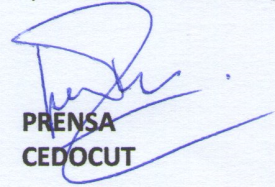 